Mass IntentionsSaturday, September 22nd - + Georgette HoldenSunday, September 30 (9:00 a.m.)  Roland FontaineOur  Lady of the Hill K of C Selling Sobeys and No Frills Grocery Cards at the back of the church after all masses.KNIGHTS OF COLUMBUS FOOD DRIVEOur Lady of the Hill Council is holding a Food Drive in support of the local Food Bank the weekend of September 29/30, 2018.  A bin is available in the vestibule of the church for your donations.  Thank you.The Children's Liturgy program will run every Sunday at the 11:00 am Mass from October until the end of June 2019. Lessons are for children ages 4-6 years old. In order for the program to run this year, we need several volunteers to help lead. All lesson plans and materials are provided. This a great way to be involved in the Parish, especially if you enjoy working with young children.. Please contact Maxine Hall at call/text -780-645-0759 or email - elijah.maxine@gmail.com .Food Bank Drive for the Leduc Food BankOn the weekend of September 29/30, slips of paper with food and household items printed on them will be passed out to parishioners after the homily. Parishioners are then asked to bring those items to the church on Thanksgiving Weekend, October 6/7. These items will then be displayed around the altar.REGISTRATION OPEN: First Reconciliation and First Communion! Children in Grade 2 and older receive formation and the sacraments in the parish. The program of formation registration is NOW OPEN online! The parent information night is October 9th OR October 23rd at 7PM. Classes are November to May.   See the website for more details or contact Michelle at the office for more information. 780-929-8541 ext 3.At that evening please bring:~ copy of baptismal certificate, even those who were baptized at St. Vital (we can make a copy if you bring the original)~ registration fee ($70 for one child, $90 for two, in the form of cash or cheque)Date: Tuesday, October 9th OR October 23rd Time: 7:00 pm   Location: Basement of St. Vital ParishRCIA adapted for Children for 2018-2019 school year!Is your child 7 to 15 years old and have not been baptized? Do they ask you countless questions about faith, God, and the church? We can help! The classes run from October to May, weekly on Wednesday evenings 6:30 pm-8:00 pm in the St. Vital Parish office. Contact Michelle at the church office 780-929-8541 ext 3 or check out the website at: https://www.saintvitalparish.com/sacraments/want-to-become-catholic-rcia-rcic/K4J (Kids for Jesus) is back again this fall!  K4J is a virtue based program for children from Grades 1-4 with a leadership component for Grades 5-8.  The children meet once a month for a fun, faith filled evening focusing on a different virtue each month. Registration will take place on Thursday, October 4th at 7:00 p.m. in the church basement. Our first gathering is Thursday, October 11 from 6-730 pm.  We are in need of volunteers!  This program cannot be a success without the help of volunteers.  For more information please email k4j.stvital@gmail.com.or call Krisandra at 780-929-5811.October, the month of the Rosary, St. Thomas More Parish,210 Haddow Close Edmonton, invites you to attend the 2nd annual Candlelight Rosary and Movie event on October 12.The Rosary will begin at 6:45 pm (please bring a small battery operated candle). The New Rosary Movie "Power in My Hands" begins at 7:30 pm.(80 minute).Free will offering.  All are welcome to attend.PROLIFE - We have all learned from our history of the second World War of the horrendous killing of millions of Jews.  But did you know that in our country Canada every day hundreds of children are killed?  These tiny infants are not able to defend themselves.  We must stand up for them.  The prolife organization has a 40 days for life program where we used to go to the Backporch and pray for the unborn every day for 40 days.  Our government has declared that we can no longer do that so our CWL has chosen to have a day here to pray for the unborn.  On October 9  from 7 a.m. to 7 p.m. we will be coming to the church with our signs proclaiming our support and praying for the rights of the unborn.  We invite you to join us.  There will be a sign up sheet at the entrance to the church if you wish to put your name down for a specific time.  However you can stop by at any time for as long as you wish and join us in prayer.   Bring the whole family.  If you have any questions, contact  Bonnie Fleming at 780 929 1248 St. Joseph's College Ignite GalaSupport Catholic Higher Education by joining St. Joseph's College on Saturday, November 3, at 6 p.m. in the Chateau Lacombe Hotel Ballroom for the annual Ignite Gala. It's a multi-course dinner and an evening of live music, entertainment, silent auction, raffle and dancing. For more information, contact Danica Wolitski at sjcdev@ualberta.ca or 780-492-0903. Chorale Mélodie d'Amour
Invitation aux personnes de 50 ans et plus 
Joinez-vous à la chorale Mélodie d'Amour sous la direction de Marie-Josée Ouimet.
Prochaines rencontres tous les vendredis d'octobre et de novembre à 9h30, à la salle St-Jean de la paroisse St-Thomas d'Aquin.
Pour renseignements: Hélène 780 440 2975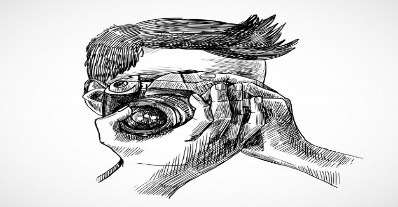 The website address in the previous bulletin was incorrect. It should be ipcphoto.caSt. Vital Parish is updating our Photo Directory with IPC Canada Photo Services. We would love for everyone to be a part of it!Each family photographed will receive a FREE directory and with have the OPTION (not required) to purchase family photos form IPC Canada Photo Services.Photos will be taken in the church basement.Appointments are available Oct 16-20.You can book online at ipcphoto.ca (the appointments tab at the top of the screen) enter the password myphoto and you will find the St. Vital icon. Appointments can also be made in the booklet at the back of the Church before or after weekend masses.Please note: the website booking will be disabled from Saturday afternoon until Sunday afternoon to accommodate for booking at the church and to avoid double booking appointments. For more information contact Belinda 780-236-0057.St Vital Familia (Mom’s) Group will be meeting on Tuesday, October 2, 2018 @ 9:30am.This year, we are planning to study Matthew Kelly’s “Rediscover Catholicism”.For more information, please contact:Krisandra Bujold @ bujoldjk@telus.net or 780-929-5811Maxine Hall @ elijah.maxine@gmail.com or 780-645-0759